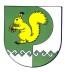 ПОСТАНОВЛЕНИЕ« 08» июня 2022 г.	№ 42О присвоении адреса объектам недвижимостиВ соответствии с Федеральным законом от 06.10.2003 № 131-ФЗ «Об общих принципах организации местного самоуправления в Российской Федерации», Постановлением Правительства РФ от 19 ноября 2014 г. N 1221"Об утверждении Правил присвоения, изменения и аннулирования адресов, Уставом Шиньшинского сельского поселения Моркинского муниципального района Республики Марий Эл, Шиньшинская сельская администрацияп о с т а н о в и л а:Постановления №38 от 05.06.2020г. “О присвоении адреса земельному участку”, №37 от 05.06.2020г. “О присвоении адреса земельному участку” считать недействительными.Присвоить адреса следующим объектам недвижимости в деревне Кубыш- Ключ:Постановление №4 от 17августа 2006г. “О присвоении названия улиц и нумерации домов и не жилых строений в населенных пунктах” считать недействительным.Присвоить адреса следующим объектам недвижимости в деревне Макаркино:Присвоить	адреса	следующим	объектам	недвижимости	в	деревне Мамайкино:Присвоить адреса следующим объектам недвижимости в деревне Миклино:Присвоить адреса следующим объектам недвижимости в деревне	Новый Юрт:Ответственному лицу за ведение реестра достоверности, полноты и актуальности, содержащихся в ФИАС Алексееву А.О. внести изменения в Федеральную информационную адресную систему.Обнародовать настоящее постановление в установленном порядке на информационных стендах поселения и разместить в информационно- телекоммуникационной сети «Интернет» на официальном Интернет- портале Республики Марий Эл, страница Шиньшинское сельское поселение:http://mari-el.gov.ru/morki/shinsha/Pages/about.aspxНастоящее постановление вступает в силу со дня его подписанияКонтроль за исполнением настоящего постановления оставляю за собой.Глава Шиньшинскойсельской администрации                         П.С.ИвановаРОССИЙ ФЕДЕРАЦИЙМАРИЙ ЭЛ РЕСПУБЛИКЫСЕ МОРКО МУНИЦИПАЛ РАЙОНЫНШЕНШЕ ЯЛ КУНДЕМ АДМИНИСТРАЦИЙЖЕРОССИЙСКАЯ ФЕДЕРАЦИЯРЕСПУБЛИКА МАРИЙ ЭЛ МОРКИНСКИЙ МУНИЦИПАЛЬНЫЙ РАЙОН ШИНЬШИНСКАЯСЕЛЬСКАЯ АДМИНИСТРАЦИЯ425 154,Шенше села. Петров урем, 1вТел.: (83635) 9-61-97,факс: 9-61-97425 154, с.Шиньша, ул. Петрова, 1вТел.: (83635) 9-61-97,факс: 9-61-97№ п/пНаименованиеКадастровый номер1Российская Федерация, Республика Марий Эл, муниципальныйрайон Моркинский, сельское поселение Шиньшинское, деревня Кубыш-Ключ, улица Мирная, земельный участок 212:13:0660101:72Российская Федерация, Республика Марий Эл, муниципальный район Моркинский, сельское поселение Шиньшинское, деревняКубыш-Ключ, улица Мирная, земельный участок 1312:13:0660101:13Российская Федерация, Республика Марий Эл, муниципальный район Моркинский, сельское поселение Шиньшинское, деревняКубыш-Ключ, улица Мирная, земельный участок 1112:13:0660101:24Российская Федерация, Республика Марий Эл, муниципальныйрайон Моркинский, сельское поселение Шиньшинское, деревня Кубыш-Ключ, улица Мирная, земельный участок 1012:13:0660101:35Российская Федерация, Республика Марий Эл, муниципальный район Моркинский, сельское поселение Шиньшинское, деревняКубыш-Ключ, улица Мирная, земельный участок 812:13:0660101:46Российская Федерация, Республика Марий Эл, муниципальныйрайон Моркинский, сельское поселение Шиньшинское, деревня12:13:0660101:5Кубыш-Ключ, улица Мирная, земельный участок 67Российская Федерация, Республика Марий Эл, муниципальный район Моркинский, сельское поселение Шиньшинское, деревняКубыш-Ключ, улица Мирная, земельный участок 412:13:0660101:68Российская Федерация, Республика Марий Эл, муниципальный район Моркинский, сельское поселение Шиньшинское, деревняКубыш-Ключ, улица Мирная, земельный участок 112:13:0660101:89Российская Федерация, Республика Марий Эл, муниципальный район Моркинский, сельское поселение Шиньшинское, деревняКубыш-Ключ, улица Мирная, земельный участок 1212:13:0660101:910Российская Федерация, Республика Марий Эл, муниципальный район Моркинский, сельское поселение Шиньшинское, деревняКубыш-Ключ, улица Мирная, земельный участок 912:13:0660101:1011Российская Федерация, Республика Марий Эл, муниципальный район Моркинский, сельское поселение Шиньшинское, деревняКубыш-Ключ, улица Мирная, земельный участок 712:13:0660101:1112Российская Федерация, Республика Марий Эл, муниципальный район Моркинский, сельское поселение Шиньшинское, деревняКубыш-Ключ, улица Мирная, земельный участок 512:13:0660101:1213Российская Федерация, Республика Марий Эл, муниципальный район Моркинский, сельское поселение Шиньшинское, деревняКубыш-Ключ, улица Мирная, земельный участок 312:13:0660101:1714Российская Федерация, Республика Марий Эл, муниципальныйрайон Моркинский, сельское поселение Шиньшинское, деревня Кубыш-Ключ, улица Мирная, земельный участок 1412:13:0660101:3215Российская Федерация, Республика Марий Эл, муниципальныйрайон Моркинский, сельское поселение Шиньшинское, деревня Кубыш-Ключ, улица Мирная, земельный участок 1612:13:0660101:3316Российская Федерация, Республика Марий Эл, муниципальныйрайон Моркинский, сельское поселение Шиньшинское, деревня Кубыш-Ключ, улица Мирная, земельный участок 9а12:13:0660101:14417Российская Федерация, Республика Марий Эл, муниципальныйрайон Моркинский, сельское поселение Шиньшинское, деревня Кубыш-Ключ, улица Мирная, земельный участок 9б12:13:0660101:14518Российская Федерация, Республика Марий Эл, муниципальный район Моркинский, сельское поселение Шиньшинское, деревняКубыш-Ключ, улица Мирная, дом 12, квартира 112:13:0660101:2619Российская Федерация, Республика Марий Эл, муниципальный район Моркинский, сельское поселение Шиньшинское, деревняКубыш-Ключ, улица Мирная, дом 4, квартира 112:13:0660101:2520Российская Федерация, Республика Марий Эл, муниципальныйрайон Моркинский, сельское поселение Шиньшинское, деревня Кубыш-Ключ, улица Мирная, дом 4, квартира 212:13:0660101:24№ п/пНаименованиеКадастровый номер1Республика Марий Эл, муниципальный район Моркинский,сельское поселение Шиньшинское, деревня Макаркино, улица Г.12:13:0840101:1Ефруша, земельный участок 182Российская Федерация, Республика Марий Эл, муниципальный район Моркинский, сельское поселение Шиньшинское, деревняМакаркино, улица Г. Ефруша, земельный участок 1412:13:0840101:23Российская Федерация, Республика Марий Эл, муниципальный район Моркинский, сельское поселение Шиньшинское, деревняМакаркино, улица Г. Ефруша, земельный участок 1212:13:0840101:34Российская Федерация, Республика Марий Эл, муниципальный район Моркинский, сельское поселение Шиньшинское, деревняМакаркино, улица Г. Ефруша, земельный участок 1012:13:0840101:45Российская Федерация, Республика Марий Эл, муниципальный район Моркинский, сельское поселение Шиньшинское, деревняМакаркино, улица Г. Ефруша, земельный участок 812:13:0840101:56Российская Федерация, Республика Марий Эл, муниципальный район Моркинский, сельское поселение Шиньшинское, деревняМакаркино, улица Г. Ефруша, земельный участок 612:13:0840101:67Российская Федерация, Республика Марий Эл, муниципальный район Моркинский, сельское поселение Шиньшинское, деревняМакаркино, улица Г. Ефруша, земельный участок 412:13:0840101:78Российская Федерация, Республика Марий Эл, муниципальный район Моркинский, сельское поселение Шиньшинское, деревняМакаркино, улица Г. Ефруша, земельный участок 212:13:0840101:89Российская Федерация, Республика Марий Эл, муниципальныйрайон Моркинский, сельское поселение Шиньшинское, деревня Макаркино, улица Г. Ефруша, земельный участок 112:13:0840101:910Российская Федерация, Республика Марий Эл, муниципальныйрайон Моркинский, сельское поселение Шиньшинское, деревня Макаркино, улица Г. Ефруша, земельный участок 312:13:0840101:1011Российская Федерация, Республика Марий Эл, муниципальныйрайон Моркинский, сельское поселение Шиньшинское, деревня Макаркино, улица Г. Ефруша, земельный участок 512:13:0840101:1112Российская Федерация, Республика Марий Эл, муниципальныйрайон Моркинский, сельское поселение Шиньшинское, деревня Макаркино, улица Г. Ефруша, земельный участок 712:13:0840101:1213Российская Федерация, Республика Марий Эл, муниципальный район Моркинский, сельское поселение Шиньшинское, деревняМакаркино, улица Г. Ефруша, земельный участок 1112:13:0840101:1314Российская Федерация, Республика Марий Эл, муниципальный район Моркинский, сельское поселение Шиньшинское, деревняМакаркино, улица Г. Ефруша, земельный участок 1712:13:0840101:1415Российская Федерация, Республика Марий Эл, муниципальныйрайон Моркинский, сельское поселение Шиньшинское, деревня Макаркино, улица Г. Ефруша, земельный участок 1912:13:0840101:1516Российская Федерация, Республика Марий Эл, муниципальный район Моркинский, сельское поселение Шиньшинское, деревняМакаркино, улица Г. Ефруша, земельный участок 2212:13:0840101:1617Республика Марий Эл, муниципальный район Моркинский, сельское поселение Шиньшинское, деревня Макаркино, улица Г.Ефруша, земельный участок 2012:13:0840101:1718Российская Федерация, Республика Марий Эл, муниципальный район Моркинский, сельское поселение Шиньшинское, деревняМакаркино, улица Г. Ефруша, земельный участок 912:13:0840101:1819Российская Федерация, Республика Марий Эл, муниципальныйрайон Моркинский, сельское поселение Шиньшинское, деревня Макаркино, улица Г. Ефруша, земельный участок 1312:13:0840101:1920Российская Федерация, Республика Марий Эл, муниципальный район Моркинский, сельское поселение Шиньшинское, деревняМакаркино, улица Г. Ефруша, земельный участок 1512:13:0840101:2021Российская Федерация, Республика Марий Эл, муниципальный район Моркинский, сельское поселение Шиньшинское, деревняМакаркино, улица Г. Ефруша, дом 122Российская Федерация, Республика Марий Эл, муниципальныйрайон Моркинский, сельское поселение Шиньшинское, деревня Макаркино, улица Г. Ефруша, дом 212:13:0840101:3923Российская Федерация, Республика Марий Эл, муниципальныйрайон Моркинский, сельское поселение Шиньшинское, деревня Макаркино, улица Г. Ефруша, дом 324Российская Федерация, Республика Марий Эл, муниципальный район Моркинский, сельское поселение Шиньшинское, деревняМакаркино, улица Г. Ефруша, дом 412:13:0840101:3725Российская Федерация, Республика Марий Эл, муниципальныйрайон Моркинский, сельское поселение Шиньшинское, деревня Макаркино, улица Г. Ефруша, дом 526Российская Федерация, Республика Марий Эл, муниципальный район Моркинский, сельское поселение Шиньшинское, деревняМакаркино, улица Г. Ефруша, дом 627Российская Федерация, Республика Марий Эл, муниципальныйрайон Моркинский, сельское поселение Шиньшинское, деревня Макаркино, улица Г. Ефруша, дом 712:13:0840101:4228Российская Федерация, Республика Марий Эл, муниципальныйрайон Моркинский, сельское поселение Шиньшинское, деревня Макаркино, улица Г. Ефруша, дом 812:13:0840101:3329Российская Федерация, Республика Марий Эл, муниципальныйрайон Моркинский, сельское поселение Шиньшинское, деревня Макаркино, улица Г. Ефруша, дом 930Российская Федерация, Республика Марий Эл, муниципальныйрайон Моркинский, сельское поселение Шиньшинское, деревня Макаркино, улица Г. Ефруша, дом 1012:13:0840101:4131Российская Федерация, Республика Марий Эл, муниципальный район Моркинский, сельское поселение Шиньшинское, деревняМакаркино, улица Г. Ефруша, дом 1132Российская Федерация, Республика Марий Эл, муниципальный район Моркинский, сельское поселение Шиньшинское, деревняМакаркино, улица Г. Ефруша, дом 1212:13:0840101:3833Российская Федерация, Республика Марий Эл, муниципальныйрайон Моркинский, сельское поселение Шиньшинское, деревня Макаркино, улица Г. Ефруша, дом 1334Российская Федерация, Республика Марий Эл, муниципальный район Моркинский, сельское поселение Шиньшинское, деревняМакаркино, улица Г. Ефруша, дом 1435Российская Федерация, Республика Марий Эл, муниципальный район Моркинский, сельское поселение Шиньшинское, деревняМакаркино, улица Г. Ефруша, дом 1536Российская Федерация, Республика Марий Эл, муниципальныйрайон Моркинский, сельское поселение Шиньшинское, деревня Макаркино, улица Г. Ефруша, дом 1637Российская Федерация, Республика Марий Эл, муниципальный район Моркинский, сельское поселение Шиньшинское, деревняМакаркино, улица Г. Ефруша, дом 1738Российская Федерация, Республика Марий Эл, муниципальныйрайон Моркинский, сельское поселение Шиньшинское, деревняМакаркино, улица Г. Ефруша, дом 1839Российская Федерация, Республика Марий Эл, муниципальныйрайон Моркинский, сельское поселение Шиньшинское, деревня Макаркино, улица Г. Ефруша, дом 1912:13:0840101:3640Российская Федерация, Республика Марий Эл, муниципальный район Моркинский, сельское поселение Шиньшинское, деревняМакаркино, улица Г. Ефруша, дом 2041Российская Федерация, Республика Марий Эл, муниципальный район Моркинский, сельское поселение Шиньшинское, деревняМакаркино, улица Г. Ефруша, дом 2142Российская Федерация, Республика Марий Эл, муниципальный район Моркинский, сельское поселение Шиньшинское, деревняМакаркино, улица Г. Ефруша, дом 2212:13:0840101:153№ п/пНаименованиеКадастровый номер1Российская Федерация, Республика Марий Эл, муниципальный район Моркинский, сельское поселение Шиньшинское, деревняМамайкино, улица Мамайкинская, земельный участок 1012:13:0930101:102Российская Федерация, Республика Марий Эл, муниципальный район Моркинский, сельское поселение Шиньшинское, деревняМамайкино, улица Мамайкинская, земельный участок 1112:13:0930101:113Российская Федерация, Республика Марий Эл, муниципальный район Моркинский, сельское поселение Шиньшинское, деревняМамайкино, улица Мамайкинская, земельный участок 1212:13:0930101:124Российская Федерация, Республика Марий Эл, муниципальный район Моркинский, сельское поселение Шиньшинское, деревняМамайкино, улица Мамайкинская земельный участок 1312:13:0930101:135Российская Федерация, Республика Марий Эл, муниципальный район Моркинский, сельское поселение Шиньшинское, деревняМамайкино, улица Мамайкинская, земельный участок 1412:13:0930101:146Российская Федерация, Республика Марий Эл, муниципальныйрайон Моркинский, сельское поселение Шиньшинское, деревня Мамайкино, улица Мамайкинская, земельный участок 1512:13:0930101:157Российская Федерация, Республика Марий Эл, муниципальный район Моркинский, сельское поселение Шиньшинское, деревняМамайкино, улица Мамайкинская, земельный участок 1612:13:0930101:168Российская Федерация, Республика Марий Эл, муниципальный район Моркинский, сельское поселение Шиньшинское, деревняМамайкино, улица Мамайкинская, земельный участок 1712:13:0930101:179Российская Федерация, Республика Марий Эл, муниципальный район Моркинский, сельское поселение Шиньшинское, деревняМамайкино, улица Мамайкинская, земельный участок 1812:13:0930101:1810Российская Федерация, Республика Марий Эл, муниципальный район Моркинский, сельское поселение Шиньшинское, деревняМамайкино, улица Мамайкинская, земельный участок 112:13:0930101:111Российская Федерация, Республика Марий Эл, муниципальныйрайон Моркинский, сельское поселение Шиньшинское, деревня Мамайкино, улица Мамайкинская, земельный участок 2012:13:0930101:1912Российская Федерация, Республика Марий Эл, муниципальныйрайон Моркинский, сельское поселение Шиньшинское, деревня12:13:0930101:20Мамайкино, улица Мамайкинская, земельный участок 2113Российская Федерация, Республика Марий Эл, муниципальныйрайон Моркинский, сельское поселение Шиньшинское, деревня Мамайкино, улица Мамайкинская земельный участок 2212:13:0930101:3914Российская Федерация, Республика Марий Эл, муниципальный район Моркинский, сельское поселение Шиньшинское, деревняМамайкино, улица Мамайкинская, земельный участок 2312:13:0930101:2215Российская Федерация, Республика Марий Эл, муниципальный район Моркинский, сельское поселение Шиньшинское, деревняМамайкино, улица Мамайкинская, земельный участок 2412:13:0930101:2316Российская Федерация, Республика Марий Эл, муниципальный район Моркинский, сельское поселение Шиньшинское, деревняМамайкино, улица Мамайкинская, земельный участок 2512:13:0930101:2417Российская Федерация, Республика Марий Эл, муниципальный район Моркинский, сельское поселение Шиньшинское, деревняМамайкино, улица Мамайкинская, земельный участок 2612:13:0930101:2518Российская Федерация, Республика Марий Эл, муниципальный район Моркинский, сельское поселение Шиньшинское, деревняМамайкино, улица Мамайкинская, земельный участок 2712:13:0930101:2619Российская Федерация, Республика Марий Эл, муниципальный район Моркинский, сельское поселение Шиньшинское, деревняМамайкино, улица Мамайкинская, земельный участок 2812:13:0930101:2720Российская Федерация, Республика Марий Эл, муниципальный район Моркинский, сельское поселение Шиньшинское, деревняМамайкино, улица Мамайкинская, земельный участок 2912:13:0930101:2821Российская Федерация, Республика Марий Эл, муниципальный район Моркинский, сельское поселение Шиньшинское, деревняМамайкино, улица Мамайкинская, земельный участок 212:13:0930101:222Российская Федерация, Республика Марий Эл, муниципальный район Моркинский, сельское поселение Шиньшинское, деревняМамайкино, улица Мамайкинская, земельный участок 3012:13:0930101:2923Российская Федерация, Республика Марий Эл, муниципальный район Моркинский, сельское поселение Шиньшинское, деревняМамайкино, улица Мамайкинская, земельный участок 3112:13:0930101:3024Российская Федерация, Республика Марий Эл, муниципальный район Моркинский, сельское поселение Шиньшинское, деревняМамайкино, улица Мамайкинская земельный участок 3312:13:0930101:3125Российская Федерация, Республика Марий Эл, муниципальныйрайон Моркинский, сельское поселение Шиньшинское, деревня Мамайкино, улица Мамайкинская, земельный участок 3512:13:0930101:3226Российская Федерация, Республика Марий Эл, муниципальныйрайон Моркинский, сельское поселение Шиньшинское, деревня Мамайкино, улица Мамайкинская, земельный участок 3612:13:0930101:3427Российская Федерация, Республика Марий Эл, муниципальный район Моркинский, сельское поселение Шиньшинское, деревняМамайкино, улица Мамайкинская, земельный участок 3812:13:0930101:3528Российская Федерация, Республика Марий Эл, муниципальный район Моркинский, сельское поселение Шиньшинское, деревняМамайкино, улица Мамайкинская, земельный участок 312:13:0930101:329Российская Федерация, Республика Марий Эл, муниципальный район Моркинский, сельское поселение Шиньшинское, деревняМамайкино, улица Мамайкинская, земельный участок 4012:13:0930101:3630Российская Федерация, Республика Марий Эл, муниципальныйрайон Моркинский, сельское поселение Шиньшинское, деревня12:13:0930101:37Мамайкино, улица Мамайкинская, земельный участок 4231Российская Федерация, Республика Марий Эл, муниципальныйрайон Моркинский, сельское поселение Шиньшинское, деревня Мамайкино, улица Мамайкинская, земельный участок 4412:13:0930101:3832Российская Федерация, Республика Марий Эл, муниципальный район Моркинский, сельское поселение Шиньшинское, деревняМамайкино, улица Мамайкинская, земельный участок 412:13:0930101:433Российская Федерация, Республика Марий Эл, муниципальный район Моркинский, сельское поселение Шиньшинское, деревняМамайкино, улица Мамайкинская, земельный участок 512:13:0930101:534Российская Федерация, Республика Марий Эл, муниципальный район Моркинский, сельское поселение Шиньшинское, деревняМамайкино, улица Мамайкинская, земельный участок 612:13:0930101:635Российская Федерация, Республика Марий Эл, муниципальный район Моркинский, сельское поселение Шиньшинское, деревняМамайкино, улица Мамайкинская, земельный участок 712:13:0930101:736Российская Федерация, Республика Марий Эл, муниципальный район Моркинский, сельское поселение Шиньшинское, деревняМамайкино, улица Мамайкинская, земельный участок 912:13:0930101:9№ п/пНаименованиеКадастровый номер1Российская Федерация, Республика Марий Эл, муниципальныйрайон Моркинский, сельское поселение Шиньшинское, деревня Миклино, улица Полевая, земельный участок 112:13:0980101:12Российская Федерация, Республика Марий Эл, муниципальныйрайон Моркинский, сельское поселение Шиньшинское, деревня Миклино, улица Полевая, земельный участок 212:13:0980101:23Российская Федерация, Республика Марий Эл, муниципальныйрайон Моркинский, сельское поселение Шиньшинское, деревня Миклино, улица Полевая, земельный участок 312:13:0980101:34Российская Федерация, Республика Марий Эл, муниципальный район Моркинский, сельское поселение Шиньшинское, деревняМиклино, улица Полевая, земельный участок 412:13:0980101:45Российская Федерация, Республика Марий Эл, муниципальный район Моркинский, сельское поселение Шиньшинское, деревняМиклино, улица Полевая, земельный участок 512:13:0980101:56Российская Федерация, Республика Марий Эл, муниципальныйрайон Моркинский, сельское поселение Шиньшинское, деревня Миклино, улица Полевая, земельный участок 612:13:0980101:67Российская Федерация, Республика Марий Эл, муниципальный район Моркинский, сельское поселение Шиньшинское, деревняМиклино, улица Полевая, земельный участок 712:13:0980101:78Российская Федерация, Республика Марий Эл, муниципальный район Моркинский, сельское поселение Шиньшинское, деревняМиклино, улица Полевая, земельный участок 812:13:0980101:89Российская Федерация, Республика Марий Эл, муниципальныйрайон Моркинский, сельское поселение Шиньшинское, деревня Миклино, улица Полевая, земельный участок 912:13:0980101:910Российская Федерация, Республика Марий Эл, муниципальныйрайон Моркинский, сельское поселение Шиньшинское, деревня Миклино, улица Полевая, земельный участок 1012:13:0980101:1011Российская Федерация, Республика Марий Эл, муниципальный район Моркинский, сельское поселение Шиньшинское, деревняМиклино, улица Полевая, земельный участок 1112:13:0980101:1112Российская Федерация, Республика Марий Эл, муниципальный район Моркинский, сельское поселение Шиньшинское, деревняМиклино, улица Полевая, земельный участок 1212:13:0980101:1213Российская Федерация, Республика Марий Эл, муниципальныйрайон Моркинский, сельское поселение Шиньшинское, деревня Миклино, улица Полевая, земельный участок 1312:13:0980101:1314Российская Федерация, Республика Марий Эл, муниципальныйрайон Моркинский, сельское поселение Шиньшинское, деревня Миклино, улица Полевая, земельный участок 1412:13:0980101:14№ п/пНаименованиеКадастровый номер1Российская Федерация, Республика Марий Эл, муниципальный район Моркинский, сельское поселение Шиньшинское, деревняНовый Юрт, улица Новоюртинская, земельный участок 112:13:1070101:12Российская Федерация, Республика Марий Эл, муниципальный район Моркинский, сельское поселение Шиньшинское, деревняНовый Юрт, улица Новоюртинская, земельный участок 212:13:1070101:23Российская Федерация, Республика Марий Эл, муниципальныйрайон Моркинский, сельское поселение Шиньшинское, деревня Новый Юрт, улица Новоюртинская, земельный участок 312:13:1070101:34Российская Федерация, Республика Марий Эл, муниципальныйрайон Моркинский, сельское поселение Шиньшинское, деревня Новый Юрт, улица Новоюртинская, земельный участок 412:13:1070101:45Российская Федерация, Республика Марий Эл, муниципальныйрайон Моркинский, сельское поселение Шиньшинское, деревня Новый Юрт, улица Новоюртинская, земельный участок 512:13:1070101:56Российская Федерация, Республика Марий Эл, муниципальный район Моркинский, сельское поселение Шиньшинское, деревняНовый Юрт, улица Новоюртинская, земельный участок 612:13:1070101:67Российская Федерация, Республика Марий Эл, муниципальный район Моркинский, сельское поселение Шиньшинское, деревняНовый Юрт, улица Новоюртинская, земельный участок 712:13:1070101:78Российская Федерация, Республика Марий Эл, муниципальный район Моркинский, сельское поселение Шиньшинское, деревняНовый Юрт, улица Новоюртинская, земельный участок 812:13:1070101:89Российская Федерация, Республика Марий Эл, муниципальный район Моркинский, сельское поселение Шиньшинское, деревняНовый Юрт, улица Новоюртинская, земельный участок 912:13:1070101:910Российская Федерация, Республика Марий Эл, муниципальныйрайон Моркинский, сельское поселение Шиньшинское, деревня Новый Юрт, улица Новоюртинская, земельный участок 1112:13:1070101:1011Российская Федерация, Республика Марий Эл, муниципальныйрайон Моркинский, сельское поселение Шиньшинское, деревня Новый Юрт, улица Новоюртинская, земельный участок 1312:13:1070101:1112Российская Федерация, Республика Марий Эл, муниципальный район Моркинский, сельское поселение Шиньшинское, деревняНовый Юрт, улица Новоюртинская, земельный участок 1412:13:1070101:1213Российская Федерация, Республика Марий Эл, муниципальный12:13:1070101:13район Моркинский, сельское поселение Шиньшинское, деревняНовый Юрт, улица Новоюртинская, земельный участок 1514Российская Федерация, Республика Марий Эл, муниципальныйрайон Моркинский, сельское поселение Шиньшинское, деревня Новый Юрт, улица Новоюртинская, земельный участок 1612:13:1070101:1415Российская Федерация, Республика Марий Эл, муниципальный район Моркинский, сельское поселение Шиньшинское, деревняНовый Юрт, улица Новоюртинская, земельный участок 1712:13:1070101:1516Российская Федерация, Республика Марий Эл, муниципальный район Моркинский, сельское поселение Шиньшинское, деревняНовый Юрт, улица Новоюртинская, земельный участок 1812:13:1070101:1617Российская Федерация, Республика Марий Эл, муниципальный район Моркинский, сельское поселение Шиньшинское, деревняНовый Юрт, улица Новоюртинская, земельный участок 2012:13:1070101:1718Российская Федерация, Республика Марий Эл, муниципальный район Моркинский, сельское поселение Шиньшинское, деревняНовый Юрт, улица Новоюртинская, земельный участок 2112:13:1070101:1819Российская Федерация, Республика Марий Эл, муниципальныйрайон Моркинский, сельское поселение Шиньшинское, деревня Новый Юрт, улица Новоюртинская, земельный участок 2212:13:1070101:1920Российская Федерация, Республика Марий Эл, муниципальный район Моркинский, сельское поселение Шиньшинское, деревняНовый Юрт, улица Новоюртинская, земельный участок 1012:13:1070101:2021Российская Федерация, Республика Марий Эл, муниципальный район Моркинский, сельское поселение Шиньшинское, деревняНовый Юрт, улица Новоюртинская, земельный участок 2312:13:1070101:2122Российская Федерация, Республика Марий Эл, муниципальный район Моркинский, сельское поселение Шиньшинское, деревняНовый Юрт, улица Новоюртинская, земельный участок 2412:13:1070101:2223Российская Федерация, Республика Марий Эл, муниципальный район Моркинский, сельское поселение Шиньшинское, деревняНовый Юрт, улица Новоюртинская, земельный участок 2512:13:1070101:2324Российская Федерация, Республика Марий Эл, муниципальный район Моркинский, сельское поселение Шиньшинское, деревняНовый Юрт, улица Новоюртинская, земельный участок 2612:13:1070101:2425Российская Федерация, Республика Марий Эл, муниципальныйрайон Моркинский, сельское поселение Шиньшинское, деревня Новый Юрт, улица Новоюртинская, земельный участок 2712:13:1070101:2526Российская Федерация, Республика Марий Эл, муниципальный район Моркинский, сельское поселение Шиньшинское, деревняНовый Юрт, улица Новоюртинская, земельный участок 2812:13:1070101:2627Российская Федерация, Республика Марий Эл, муниципальныйрайон Моркинский, сельское поселение Шиньшинское, деревня Новый Юрт, улица Новоюртинская, земельный участок 2912:13:1070101:2728Российская Федерация, Республика Марий Эл, муниципальный район Моркинский, сельское поселение Шиньшинское, деревняНовый Юрт, улица Новоюртинская, земельный участок 3112:13:1070101:2829Российская Федерация, Республика Марий Эл, муниципальныйрайон Моркинский, сельское поселение Шиньшинское, деревня Новый Юрт, улица Новоюртинская, земельный участок 3012:13:1070101:2930Российская Федерация, Республика Марий Эл, муниципальныйрайон Моркинский, сельское поселение Шиньшинское, деревня Новый Юрт, улица Новоюртинская, земельный участок 3312:13:1070101:3031Российская Федерация, Республика Марий Эл, муниципальныйрайон Моркинский, сельское поселение Шиньшинское, деревняНовый Юрт, улица Новоюртинская, земельный участок 3512:13:1070101:3132Российская Федерация, Республика Марий Эл, муниципальныйрайон Моркинский, сельское поселение Шиньшинское, деревня Новый Юрт, улица Новоюртинская, земельный участок 3712:13:1070101:3233Российская Федерация, Республика Марий Эл, муниципальный район Моркинский, сельское поселение Шиньшинское, деревняНовый Юрт, улица Новоюртинская, земельный участок 37а12:13:1070101:3334Российская Федерация, Республика Марий Эл, муниципальный район Моркинский, сельское поселение Шиньшинское, деревняНовый Юрт, улица Новоюртинская, земельный участок 29а12:13:1070101:3435Российская Федерация, Республика Марий Эл, муниципальный район Моркинский, сельское поселение Шиньшинское, деревняНовый Юрт, улица Новоюртинская, земельный участок 1912:13:1070101:4536Российская Федерация, Республика Марий Эл, муниципальный район Моркинский, сельское поселение Шиньшинское, деревняНовый Юрт, улица Новоюртинская, земельный участок 19а12:13:1070101:4637Российская Федерация, Республика Марий Эл, муниципальныйрайон Моркинский, сельское поселение Шиньшинское, деревня Новый Юрт, улица Новоюртинская, земельный участок 12а12:13:1070101:6038Российская Федерация, Республика Марий Эл, муниципальныйрайон Моркинский, сельское поселение Шиньшинское, деревня Новый Юрт, улица Новоюртинская, земельный участок 12б12:13:1070101:62